RRegional Development Commissions Act 1993Portfolio:Minister for Regional DevelopmentAgency:Department of Primary Industries and Regional DevelopmentRegional Development Commissions Act 19931993/05322 Dec 1993s. 1 & 2: 11 Dec 1993;Act other than s. 1 & 2: 8 Apr 1994 (see s. 2 and Gazette 8 Apr 1994 p. 1462)Acts Amendment (Public Sector Management) Act 1994 s. 3(2)1994/03229 Jun 19941 Oct 1994 (see s. 2 and Gazette 30 Sep 1994 p. 4948)Local Government (Consequential Amendments) Act 1996 s. 41996/01428 Jun 19961 Jul 1996 (see s. 2)Statutory Corporations (Liability of Directors) Act 1996 s. 31996/04110 Oct 19961 Dec 1996 (see s. 2 and Gazette 12 Nov 1996 p. 6301)Regional Development Commissions Amendment Act 19971997/0168 Jul 1997s. 1 & 2: 8 Jul 1997;Act other than s. 1 & 2: 2 Aug 1997 (see s. 2 and Gazette 1 Aug 1997 p. 4391)Acts Amendment (Land Administration) Act 1997 Pt. 511997/0313 Oct 199730 Mar 1998 (see s. 2 and Gazette 27 Mar 1998 p. 1765)Reprinted as at 26 Nov 1999 Reprinted as at 26 Nov 1999 Reprinted as at 26 Nov 1999 Reprinted as at 26 Nov 1999 Corporations (Consequential Amendments) Act 2001 s. 2202001/01028 Jun 200115 Jul 2001 (see s. 2 and Gazette 29 Jun 2001 p. 3257 and Cwlth. Gazette 13 Jul 2001 No. S285)Regional Development Commissions Amendment Act 20012001/01818 Sep 200118 Sep 2001 (see s. 2)Regional Development Commissions Amendment Act 20032003/00524 Mar 200324 Mar 2003 (see s. 2)Local Government Amendment Act 2004 s. 132004/04912 Nov 20041 Apr 2005 (see s. 2 and Gazette 31 Mar 2005 p. 1029)Machinery of Government (Miscellaneous Amendments) Act 2006 Pt. 12 Div. 52006/02826 Jun 20061 Jul 2006 (see s. 2 and Gazette 27 Jun 2006 p. 2347)Reprint 2 as at 15 Sep 2006 Reprint 2 as at 15 Sep 2006 Reprint 2 as at 15 Sep 2006 Reprint 2 as at 15 Sep 2006 Financial Legislation Amendment and Repeal Act 2006 Sch. 1 cl. 1482006/07721 Dec 20061 Feb 2007 (see s. 2(1) and Gazette 19 Jan 2007 p. 137)Public Sector Reform Act 2010 s. 892010/0391 Oct 20101 Dec 2010 (see s. 2(b) and Gazette 5 Nov 2010 p. 5563)Regional Development Commissions (Act Amendment) Regulations 2020 SL 2020/216Regional Development Commissions (Act Amendment) Regulations 2020 SL 2020/216Regional Development Commissions (Act Amendment) Regulations 2020 SL 2020/216r. 1 & 2: 6 Nov 2020 (see r. 2(a));Regulations other than r. 1 & 2: 7 Nov 2020 (see r. 2(b))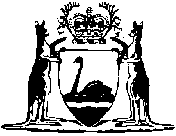 